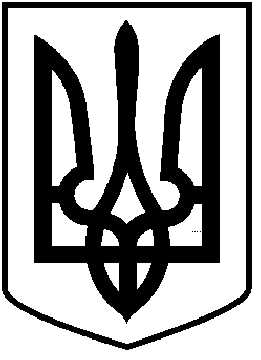                                      ЧОРТКІВСЬКА  МІСЬКА  РАДА      ОДИНАДЦЯТА СЕСІЯ ВОСЬМОГО СКЛИКАННЯ                                                           РІШЕННЯ26 березня  2021 року 							         № 241 м. ЧортківПро затвердження Положення про порядокпроведення конкурсу на заміщення посад керівників комунальних закладів культури Чортківської міської територіальної громади	Відповідно до Закону України «Про місцеве самоврядування в Україні», Конституції України, Кодексу законів про працю в Україні, законів України «Про культуру», «Про музеї та музейну справу», «Про бібліотеки і бібліотечну справу», постанов Кабінету Міністрів України від 19 березня 1994 року № 170 «Про впорядкування застосування контрактної форми трудового договору», від 19 травня 1999 року № 859 «Про умови і розміри оплати праці керівників підприємств, заснованих на державній, комунальній власності, та об’єднань державних підприємств», зі змінами, наказу Міністерства культури України від 31.05.2016 року № 380 «Про затвердження Положення про формування складу та організацію роботи конкурсної комісії з проведення конкурсного добору на посаду керівника державного закладу культури, що належить до сфери управління Міністерства культури України», міська рада	ВИРІШИЛА:             1. Затвердити Положення про порядок проведення конкурсу на заміщення посад керівників комунальних закладів культури Чортківської міської територіальної громади , що додається.    2. Контроль за виконанням  цього рішення покласти на заступника міського голови з питань діяльності виконавчих органів міської ради Людмилу         КОЛІСНИК та комісію з гуманітарних питань та соціального захисту громадян.             Міський голова                                                       	  Володимир ШМАТЬКО                          Дзиндра Я.                      Колісник Л.                      Дембіцька О.                      Гуйван.І.Додаток       до рішення міської радивід   26 березня 2021 р.    № ПОЛОЖЕННЯпро порядок проведення конкурсу на заміщенняпосад керівників комунальних закладів культури Чортківської міської територіальної громадиЦе Положення розроблено відповідно до Закону України «Про місцеве самоврядування в Україні», Конституції України, Кодексу законів про працю в Україні, законів України «Про культуру», «Про музеї та музейну справу», «Про бібліотеки і бібліотечну справу», постанов Кабінету Міністрів України від 19 березня 1994 року № 170 «Про впорядкування застосування контрактної форми трудового договору», від 19 травня 1999 року № 859 «Про умови і розміри оплати праці керівників підприємств, заснованих на державній, комунальній власності, та об’єднань державних підприємств», зі змінами, наказу Міністерства культури України від 31.05.2016 року № 380 «Про затвердження Положення про формування складу та організацію роботи конкурсної комісії з проведення конкурсного добору на посаду керівника державного закладу культури, що належить до сфери управління Міністерства культури України».Дія цього Положення поширюється на керівників комунальних закладів культури Чортківської міської територіальної громади (далі - керівники комунальних закладів).Загальні положення1.1. Відповідно до статті 21 Закону України «Про культуру» керівники закладів культури призначаються на посаду шляхом укладення з ними контракту строком на п’ять років за результатами конкурсу.1.2.Рішення щодо проведення конкурсу у кожному конкретному випадку приймається  Чортківської міської територіальної громади (далі – Засновник) із затвердженням на сесії міської ради.1.3. Відповідно до статті 26 Закону України «Про місцеве самоврядування в Україні» рішенням сесії міської ради призначаються і звільняються керівники комунальних підприємств, установ, закладів культури Чортківської міської територіальної громади(далі - заклади культури).1.4. Відповідно до статті 21 Кодексу законів про працю України контракт є особливою формою трудового договору, в якому строк його дії, права, обов’язки і відповідальність сторін, умови матеріального забезпечення і організації праці працівника, умови розірвання договору можуть встановлюватися за угодою сторін.         2. Вимоги до керівника комунального закладу культури.2.1. Керівником комунального закладу культури може бути особа, яка має спеціальну освіту, стаж роботи у сфері культури не менше трьох років, володіє державною мовою та здатна за своїми діловими і моральними якостями, освітнім і професійним рівнем виконувати відповідні посадові обов’язки.2.2. Не може бути призначена напосаду керівника комунального закладу культури особа, яка:- за рішенням суду визнана недієздатною або її дієздатність обмежена;- має судимість за вчинення злочину, якщо така судимість не погашена або не знята в установленому законом порядку, або на яку протягом останнього року накладалося адміністративне стягнення за вчинення корупційного правопорушення;3. Порядок конкурсного добору керівника комунального закладу культури3.1. Кандидатів на посаду керівника комунального закладу культури визначає конкурсна комісія за результатами відкритого та публічного конкурсного добору на зайняття цієї посади.3.2. Конкурсний добір керівника комунального закладу культури складається з таких етапів:- оголошення органом управління конкурсу на посаду керівника комунального закладу культури;- формування складу конкурсної комісії;- подання документів кандидатами на посаду керівника комунального закладу культури;- добір кандидатів на посаду керівника комунального закладу культури;- призначення органом управління керівника комунального закладу культури.3.3. Організацію та проведення конкурсного добору, а також роботу конкурсної комісії забезпечує орган управління.3.4. Орган управління оголошує конкурс на посаду керівника комунального закладу культури не пізніше як за два місяці до завершення строку повноважень керівника комунального закладу культури відповідно до контракту або впродовж семи днів з дня дострокового припинення його повноважень.3.5. Оголошення про конкурс розміщується на офіційному веб-сайті Чортківської міської територіальної громади, а також може розміщуватись на інформаційних сайтах, сайтах установ культури та може поширюватися в будь-який інший спосіб.3.6. Оголошення про конкурс на посаду керівника комунального закладу культури має містити інформацію про дату початку приймання документів, дату початку формування конкурсної комісії, умови, строки проведення конкурсу та вимоги до кандидатів.4. Склад, порядок формування і повноваження конкурсної комісії4.1. Для проведення конкурсу засновник затверджує персональний склад конкурсної комісії.4.2. Конкурсна комісія складається з дев’яти членів.4.3.По три кандидатури до складу конкурсної комісії подають члени трудового колективу, громадські організації у сфері культури відповідного функціонального спрямування та орган управління. 4.4. Кандидатури до складу конкурсної комісії від трудового колективу обираються на загальних зборах трудового колективу.4.5. Громадські організації у сфері культури відповідного функціонального спрямування подають по три кандидатури органу управління, який шляхом жеребкування визначає трьох кандидатів до складу конкурсної комісії. За наявності технічної можливості орган управління забезпечує онлайн-трансляцію жеребкування на офіційному веб-сайті Чортківської міської територіальної громади.4.6. Члени конкурсної комісії мають бути неупередженими та незалежними. Не допускається втручання в діяльність конкурсної комісії будь-яких органів влади, а також учасників конкурсу.Членами конкурсної комісії можуть бути:незалежні фахівці у сфері культури, публічного або бізнес-адміністрування;члени професійних, творчих спілок, об’єднань, асоціацій, організацій у сфері культури, зареєстрованих відповідно до закону;члени міжнародних об’єднань, асоціацій, організацій у сферах культури.4.7. Членом конкурсної комісії не може бути особа, яка:- за рішенням суду визнана недієздатною або її дієздатність обмежена;- має судимість за вчинення злочину, якщо така судимість не погашена або не знята в установленому законом порядку, або на яку протягом останнього року накладалося адміністративне стягнення за вчинення корупційного правопорушення;- є членом трудового колективу закладу культури, на посаду керівника якого проводиться конкурс.4.8. Конкурсна комісія вважається повноважною у разі затвердження в її складі не менше шести осіб.4.9. Голова та секретар конкурсної комісії обираються членами конкурсної комісії з їх числа та проводять засідання конкурсної комісії. Рішення конкурсної комісії оформляється протоколами, які підписуються всіма присутніми членами конкурсної комісії.5. Подання документів для участі в конкурсі5.1. Усі зацікавлені особи можуть взяти участь у конкурсі на посаду керівника комунального закладу культури.5.2. Особа, яка бере участь уконкурсі, упродовж 30 днів з дня оголошення конкурсу подає такі документи:- заяву про участь у конкурсі з наданням згоди на обробку персональних даних відповідно до Закону України "Про захист персональних даних";- автобіографію, що містить прізвище, ім’я та по батькові, число, місяць, рік і місце народження, інформацію про громадянство, відомості про освіту, трудову діяльність, посаду (заняття), місце роботи, громадську роботу (у тому числі на виборних посадах), контактний номер телефону та адресу електронної пошти чи іншого засобу зв’язку, відомості про наявність чи відсутність судимості;- копію документа, що посвідчує особу, копії документів про освіту;- копію трудової книжки;- довідку про відсутність судимості;-  рекомендаційні листи довільної форми (за наявності);- мотиваційний лист довільної форми;- проект програми розвитку закладу культури на один і п’ять років.Зазначені документи надсилаються на поштову та електронну адреси органу управління у встановлений цим пунктом строк.5.3. Перелік документів, зазначених у пункті 5.2., не є вичерпним. Особа може надати інші документи, які, на її думку, підтверджують її професійні чи моральні якості.5.4. Особа, яка подає документи, відповідає за достовірність поданої інформації.5.5. Упродовж трьох робочих днів після закінчення строку подання документів для участі в конкурсі конкурсна комісія оприлюднює перелік осіб, яких допущено до участі в конкурсному відборі (далі – кандидати) на офіційному веб-сайті Чортківської міської територіальної громади.5.6. Усі зацікавлені особи протягом семи днів з дня оприлюднення відомостей про кандидатів можуть подавати пропозиції та зауваження щодо кандидатур на електронну пошту органу управління, які передаються конкурсній комісії.5.7. Під час проведення конкурсу обробка персональних даних учасників здійснюється відповідно до Закону України "Про захист персональних даних".6. Добір кандидатів на посаду керівника державного чи  комунального закладу культури та призначення керівника.6.1. Конкурсний добір проводиться публічно.6.2. Орган управління за наявності технічної можливості забезпечує відео - та аудіофіксацію всіх засідань конкурсної комісії та розміщує матеріали засідань конкурсної комісії на офіційному веб-сайтіЧортківської міської територіальної громади. Представники засобів масової інформації та громадськості мають право бути присутніми на засіданнях конкурсної комісії під час проведення співбесіди з кандидатами, під час якої публічно презентуються запропоновані проекти програм розвитку закладу культури на один і п’ять років.6.3. Орган управління не пізніш як за 10 днів до дня проведення першого засідання конкурсної комісії повідомляє кандидатів про час та місце проведення засідання конкурсної комісії.6.4. За клопотанням члена конкурсної комісії орган управління забезпечує його участь у засіданнях конкурсної комісії в режимі відеоконференції. Відповідне клопотання подається не пізніш як за три дні до початку засідання конкурсної комісії.6.5. Конкурсна комісія проводить перше засідання через 10 днів після закінчення строку приймання документів.6.6. На першому засіданні конкурсна комісія розглядає документи, подані кандидатами на посаду керівника комунального закладу культури, на відповідність кваліфікаційним вимогам. Результати розгляду невідкладно повідомляються кандидатам електронною поштою чи іншим засобом зв’язку, зазначеним в автобіографії.6.7. Особа не допускається до участі в доборі кандидатів на посаду керівника державного чи комунального закладу культури у разі невідповідності вимогам, зазначеним у статті 21-1 Закону України «Про культуру», за рішенням конкурсної комісії.6.8. На другому засіданні конкурсна комісія проводить співбесіду з кандидатами, під час якої заслуховує публічні презентації проектів програм розвитку закладу культури на один і п’ять років.           6.9. Конкурсна комісія приймає рішення про визначення переможця конкурсу шляхом відкритого голосування та оприлюднює його на офіційному веб-сайті Чортківської міської територіальної громади та в інший спосіб. 6.10. Рішення конкурсної комісії вважається прийнятим, якщо за нього на засіданні конкурсної комісії проголосувала більшість від затвердженого складу конкурсної комісії.6.11. У разі виявлення фактів, що свідчать про конфлікт інтересів члена конкурсної комісії, такий член конкурсної комісії не бере участі в голосуванні.6.12. У разі відхилення конкурсною комісією всіх кандидатів конкурсна комісія проводить повторний конкурс. Повторний конкурс проводиться у порядку, визначеному цим Положенням для проведення конкурсу.6.13. Керівник органу управління зобов’язаний призначити переможця конкурсу керівником комунального закладу культури не пізніше двох місяців з дня оголошення конкурсу. Підставою для прийняття рішення про призначення керівника комунального закладу культури є рішення конкурсної комісії та підписання контракту. Істотні умови контракту публікуються на офіційному веб-сайті Чортківської міської територіальної громади не пізніше наступного дня після його підписання.6.14. Контракт з керівником комунального закладу культури визначає основні вимоги до діяльності закладу культури, виконання яких є обов’язковим для керівника, та інші умови.Обов’язковими умовами контракту з керівником державного чи комунального закладу культури є:- програми розвитку закладу культури на один і п’ять років, що розглядалися на засіданні конкурсної комісії;- умови оплати праці керівника;- критерії оцінки праці керівника;- особливості порядку здійснення контролю за діяльністю закладу культури;- заходи відповідальності за невиконання або неналежне виконання умов контракту;- особливі підстави для дострокового розірвання контракту та відповідні наслідки для його сторін.Секретар міської ради                                                    Ярослав ДЗИНДРА 